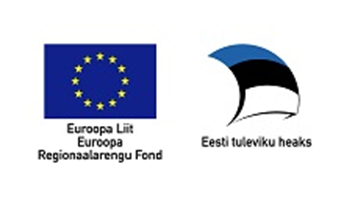 ELURUUMI JURIIDILISEST ISIKUST OMANIKU NÕUSOLEK………………………………………………, registrikoodiga ………………………., (juriidilise isiku nimi)keda esindab volikirja/põhimääruse alusel …………………………………………….…..         …………………………….(esindusõigusliku isiku ees- ja perekonnanimi)                                        (isikukood)annan nõusoleku teha meetme „Puuetega inimeste eluaseme füüsiline kohandamine“ (sotsiaalkaitseministri 26.veebruari 2018 määrus nr 4) raames kohandamine minu omandis olevas eluruumis aadressil:…………………………………………………………………………………………………(vald, küla, tänav, maja/ korteri nr, postiindeks)vastavalt nimetatud meetmes osalemise tingimustele ja tingimustes kehtestatud korrale........................................................................(esindusõigusliku isiku ees- ja perekonnanimi)......................................................................(allkiri/allkirjastatud digitaalselt).......................................................................(kuupäev)